15 февраля т.г. Председатель Совета депутатов городского округа Домодедово Л.П.Ковалевский принял участие в совместном заседании Правления и Попечительского совета Ассоциации малых и средних городов России, на котором рассматривались итоги Съезда Общероссийского конгресса муниципальных образований, предложения Ассоциации малых и средних городов России Министерству строительства и жилищно-коммунального хозяйства РФ по поправкам и дополнениям в Градостроительный кодекс Российской Федерации и ряд других вопросов.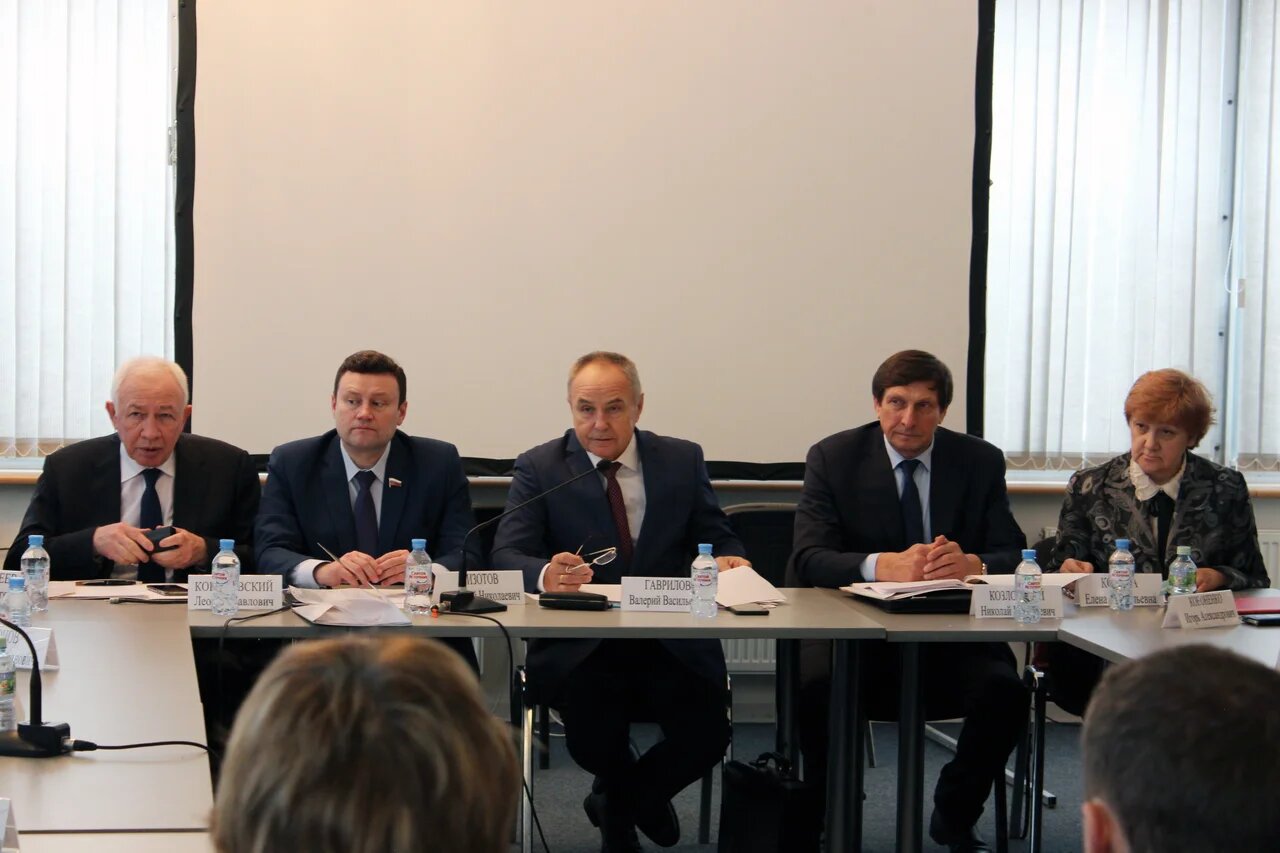 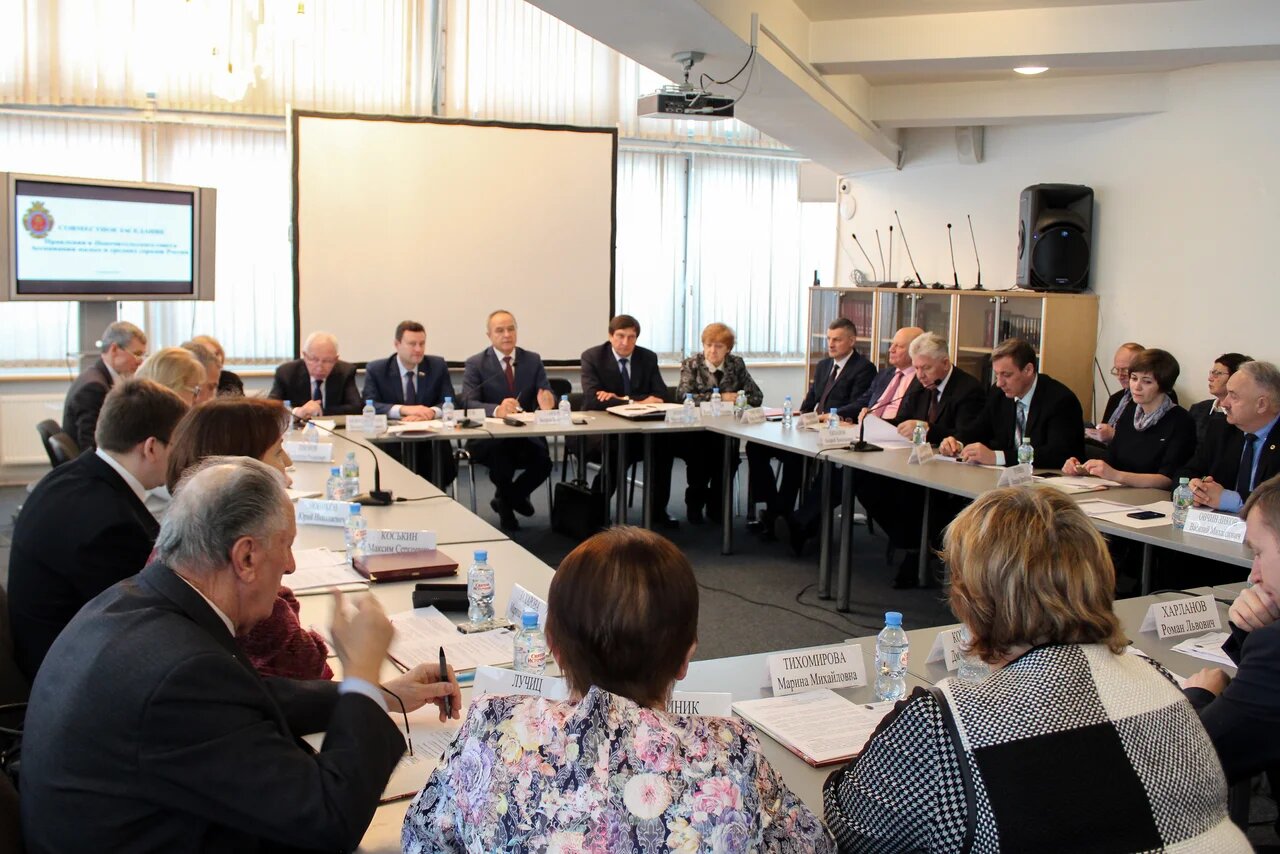 